Zeměpisný výlet – Český kras, Národní přírodní rezervace KarlštejnSkupinová práce – 3 x pracovní listJména žáků ve skupině:Pracovní list č.1 - zakreslete cestu našeho výletu do mapy NPR Karlštejn, pod mapu opiš rozcestníky (cíle)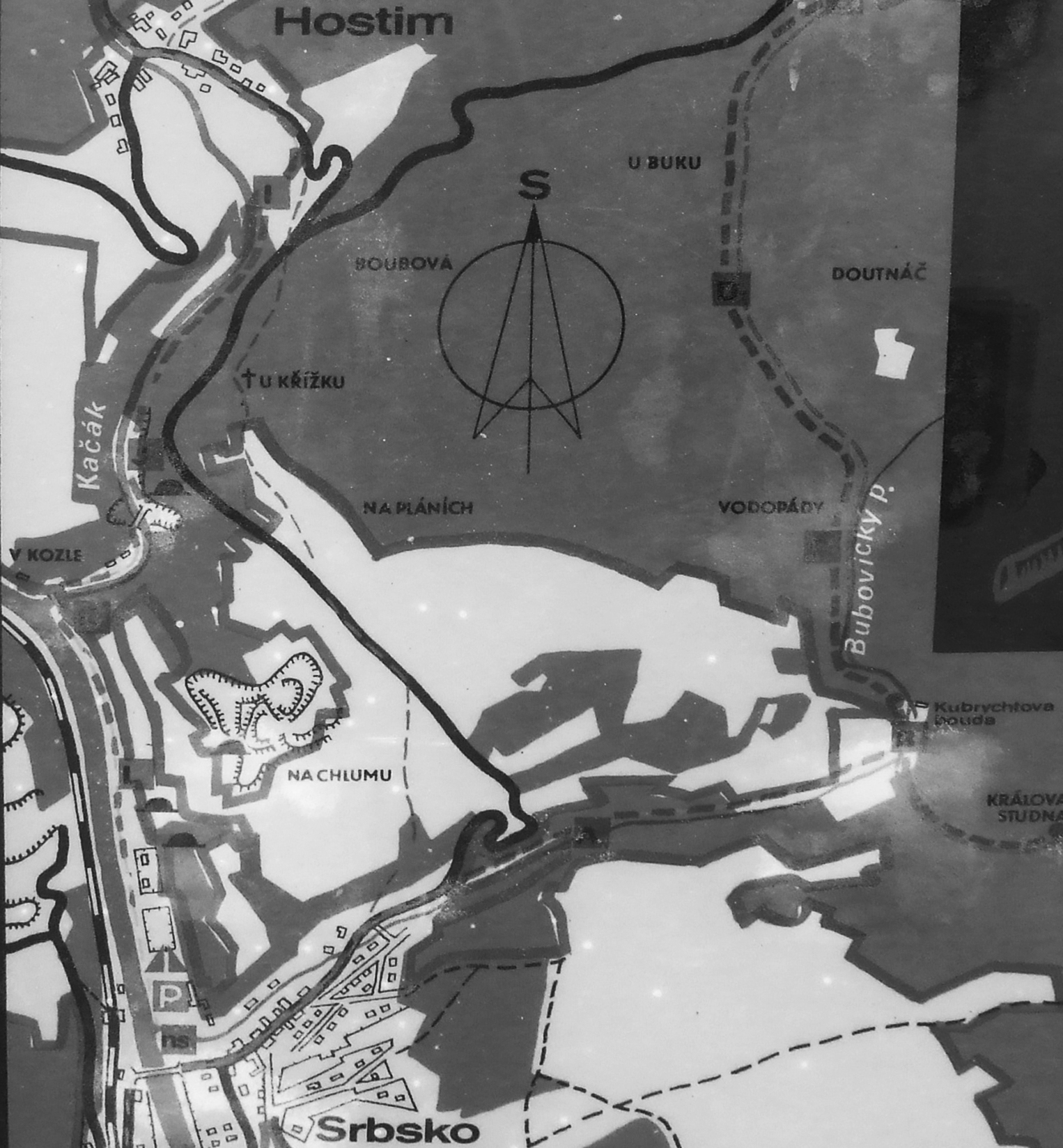 Pracovní list č.2 - rostliny, živočichové – zapiš dle informačních tabulí na jednotlivých stanovištíchPracovní list č.3 - na stanovištích odpovězte dle informačních tabulí na otázky:stanovištěrostlinyživočichové12345stanovištěotázkyodpovědi1Z jakého důvodu na loukách zmizely orchideje, bledule a ocúny?Kde mizí voda z potoka v sušším období roku?Popiš složení a charakter půdy v okolí toku Bubovického potoka:2Jaká je rozloha Národní přírodní rezervace Karlštejn?V jakém roce byla NPŘ Karlštejn vyhlášena?Který obratlovec se nejvíce v této rezervaci vyskytuje?Vypiš šest obcí na mapě informační tabule:3Zakresli rozdíly:     Javor MléčnýJavor Klen4Co vzniká krasovými pochody ve vápencových horninách?Latinský název pro mloka skvrnitého?Jak se jmenuje zde rostoucí jedovatá rostlina?Napiš přírodní útvary v této části rezervace:5Vypiš zkameněliny mořské zvířeny:Kterým živočichům – predátorům, patří kosterní nálezy v jeskyni na Chlumu?Napiš názvy odkrytých jeskyň:Napiš potravu hyeny jeskynní: